CAMARA MUNICIPAL DE SANTA BRANCA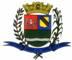 SECRETARIA DE FINANÇAS - CNPJ.01.958.948/0001-17PCA AJUDANTE BRAGA 108 CENTRO SANTA BRANCAData: 14/07/2016 12:30:33Balancete da Despesa do período de 01/06/2016 até 30/06/2016 Sistema CECAM (Página: 1 / 2)CAMARA MUNICIPAL DE SANTA BRANCA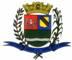 SECRETARIA DE FINANÇAS - CNPJ.01.958.948/0001-17PCA AJUDANTE BRAGA 108 CENTRO SANTA BRANCAData: 14/07/2016 12:30:33Balancete da Despesa do período de 01/06/2016 até 30/06/2016 Sistema CECAM (Página: 2 / 2)SANTA BRANCA, 30 de Junho de 20162.01 - CAMARA MUNICIPAL DE SANTA BRANCADotaçãoDotaçãoEmpenhadoEmpenhadoLiquidadoPagoFUNCIONAL PROGRAMÁTICAFichaD.R.InicialAlteraçãoAutorizadoSaldo AtualDisponívelReservadoAnteriorNo PeríodoAtualA PagarAnteriorNo PeríodoAtualAnteriorNo PeríodoAtualProcessado01 - PODER LEGISLATIVO1.590.000,001.590.000,00847.104,29847.104,29599.392,03143.503,68742.895,71114.907,02503.394,87148.627,44652.022,31481.985,92146.002,77627.988,6924.033,621 - CAMARA MUNICIPAL1.590.000,001.590.000,00847.104,29847.104,29599.392,03143.503,68742.895,71114.907,02503.394,87148.627,44652.022,31481.985,92146.002,77627.988,6924.033,621 - Legislativa1.590.000,001.590.000,00847.104,29847.104,29599.392,03143.503,68742.895,71114.907,02503.394,87148.627,44652.022,31481.985,92146.002,77627.988,6924.033,6231 - Ação Legislativa1.590.000,001.590.000,00847.104,29847.104,29599.392,03143.503,68742.895,71114.907,02503.394,87148.627,44652.022,31481.985,92146.002,77627.988,6924.033,621 - MANUTENÇÃO DA CAMAR1.590.000,001.590.000,00847.104,29847.104,29599.392,03143.503,68742.895,71114.907,02503.394,87148.627,44652.022,31481.985,92146.002,77627.988,6924.033,622001 - MANUTENÇÃO DA C1.590.000,001.590.000,00847.104,29847.104,29599.392,03143.503,68742.895,71114.907,02503.394,87148.627,44652.022,31481.985,92146.002,77627.988,6924.033,623.1.90.11.00 - VENCIMENTO101890.000,00890.000,00497.032,44497.032,44313.772,6079.194,96392.967,56313.772,6079.194,96392.967,56313.772,6079.194,96392.967,563.1.90.11.01 - VENCIMENT122.797,8325.955,17148.753,00122.797,8325.955,17148.753,00122.797,8325.955,17148.753,003.1.90.11.37 - GRATIFIC53.349,5411.238,6664.588,2053.349,5411.238,6664.588,2053.349,5411.238,6664.588,203.1.90.11.43 - 13º SALÁRIO7.709,947.709,947.709,947.709,947.709,947.709,943.1.90.11.44 - FÉRIAS -685,29685,29685,29685,29685,29685,293.1.90.11.45 - FÉRIAS -513,97513,97513,97513,97513,97513,973.1.90.11.46 - FÉRIAS -2.497,5315.709,2518.206,782.497,5315.709,2518.206,782.497,5315.709,2518.206,783.1.90.11.60 - REMUNER126.218,5026.291,88152.510,38126.218,5026.291,88152.510,38126.218,5026.291,88152.510,383.1.90.13.00 - OBRIGAÇÕE201222.600,00222.600,00138.809,66138.809,6654.771,0329.019,3183.790,3413.275,1954.771,0329.019,3183.790,3454.771,0315.744,1270.515,1513.275,193.1.90.13.01 - FGTS4.709,612.484,877.194,484.709,612.484,877.194,484.709,612.484,877.194,483.1.90.13.02 - CONTRIBUI50.061,4226.534,4476.595,8613.275,1950.061,4226.534,4476.595,8650.061,4213.259,2563.320,6713.275,193.3.90.30.00 - MATERIAL301110.000,00110.000,0068.648,4068.648,4036.086,415.265,1941.351,60823,0936.086,415.265,1941.351,6027.692,9812.835,5340.528,51823,093.3.90.30.01 - COMBUSTÍ2.431,68532,582.964,26256,002.431,68532,582.964,262.113,15595,112.708,26256,003.3.90.30.07 - GÊNEROS1.045,50581,001.626,5032,001.045,50581,001.626,50981,50613,001.594,5032,003.3.90.30.16 - MATERIAL2.025,551.155,803.181,352.025,551.155,803.181,352.025,551.155,803.181,353.3.90.30.17 - MATERIA4.432,004.432,004.432,004.432,004.432,004.432,003.3.90.30.21 - MATERIAL2.093,38833,102.926,482.093,38833,102.926,482.093,38833,102.926,483.3.90.30.22 - MATERIAL1.274,301.274,301.274,301.274,30573,70700,601.274,303.3.90.30.26 - MATERIAL623,60623,60623,60623,60623,60623,603.3.90.30.28 - MATERIA5.800,005.800,005.800,005.800,005.800,005.800,003.3.90.30.39 - MATERIA3.089,813.089,813.089,813.089,813.089,813.089,813.3.90.30.99 - OUTROS M13.894,191.539,1115.433,30535,0913.894,191.539,1115.433,3012.383,892.514,3214.898,21535,093.3.90.36.00 - OUTROS SE4015.000,005.000,002.200,832.200,831.818,29980,882.799,17700,001.818,29980,882.799,171.818,29280,882.099,17700,003.3.90.36.99 - OUTROS S1.818,29980,882.799,17700,001.818,29980,882.799,171.818,29280,882.099,17700,003.3.90.39.00 - OUTROS SE501260.400,00260.400,0039.906,8539.906,85191.449,8129.043,34220.493,15100.108,7495.452,6534.167,10129.619,7583.931,0236.453,39120.384,419.235,343.3.90.39.01 - ASSINATU1.875,801.875,80299,221.536,4540,131.576,581.496,3280,261.576,583.3.90.39.16 - MANUTEN1.200,006.950,008.150,006.950,001.200,006.950,008.150,001.200,001.200,006.950,003.3.90.39.17 - MANUTE5.400,00233,005.633,002.400,003.000,00233,003.233,002.400,00833,003.233,003.3.90.39.19 - MANUTEN3.003,60165,003.168,603.003,60165,003.168,603.003,60165,003.168,603.3.90.39.43 - SERVIÇOS12.000,0012.000,006.840,574.479,95679,485.159,434.479,95679,485.159,433.3.90.39.58 - SERVIÇO8.400,00100,008.500,004.056,703.645,59797,714.443,303.555,17888,134.443,303.3.90.39.59 - SERVIÇOS120,00120,00120,00120,00120,00120,003.3.90.39.69 - SEGUROS4.196,514.196,514.196,514.196,514.196,514.196,513.3.90.39.77 - VIGILÂNC7.890,007.890,004.620,002.610,00660,003.270,002.610,00660,003.270,003.3.90.39.81 - SERVIÇOS1.200,001.200,00894,00255,0051,00306,00255,0051,00306,003.3.90.39.90 - SERVIÇOS16.453,4016.453,408.951,197.502,217.502,213.665,983.836,237.502,213.3.90.39.99 - OUTROS S129.710,5021.595,34151.305,8465.097,0663.903,3424.590,7888.494,1256.948,4929.260,2986.208,782.285,344.4.90.52.00 - EQUIPAME601102.000,00102.000,00100.506,11100.506,111.493,891.493,891.493,891.493,891.493,891.493,894.4.90.52.33 - EQUIPAME1.493,891.493,891.493,891.493,891.493,891.493,89TOTAL ORÇAMENTÁRIO1.590.000,001.590.000,00847.104,29847.104,29599.392,03143.503,68742.895,71114.907,02503.394,87148.627,44652.022,31481.985,92146.002,77627.988,6924.033,62TOTAL SUPRIMENTO FINANCEIROTOTAL SUPRIMENTO FINANCEIROTOTAL SUPRIMENTO FINANCEIROTOTAL EXTRAORÇAMENTÁRIOTOTAL EXTRAORÇAMENTÁRIOTOTAL EXTRAORÇAMENTÁRIO69.472,0616.652,9186.124,9711.3.81.26.00 - OUTROS C580101ASSISTENCIA MEDICAASSISTENCIA MEDICAASSISTENCIA MEDICA7.752,021.690,339.442,35DotaçãoEmpenhadoEmpenhadoLiquidadoPagoFUNCIONAL PROGRAMÁTICAFichaD.R.InicialAlteraçãoAutorizadoSaldo AtualDisponívelReservadoAnteriorNo PeríodoAtualA PagarAnteriorNo PeríodoAtualAnteriorNo PeríodoAtualProcessado21.8.81.01.02 - CONTRIBU531101I.N.S.S.21.917,765.658,0327.575,7921.8.81.01.08 - ISS532001ISS583,14153,59736,7321.8.81.01.10 - PENSÃO ALI531501PENSAO JUDICIAL ALIMENTICIAPENSAO JUDICIAL ALIMENTICIA3.714,36772,864.487,2221.8.81.01.13 - RETENÇÕ531601CONTRIBUIÇÃO SINDICALCONTRIBUIÇÃO SINDICAL511,44511,4421.8.81.01.15 - RETENÇÕE531401EMPRESTIMOS BANCARIOSEMPRESTIMOS BANCARIOS26.882,205.404,1832.286,3821.8.81.01.99 - OUTROS C531701VALE MERCADORIAVALE MERCADORIA7.731,142.973,9210.705,0621.8.81.01.99 - OUTROS C531801DESCONTOS PESSOAISDESCONTOS PESSOAIS380,00380,00TOTAL DE RESTOS A PAGARTOTAL DE RESTOS A PAGARTOTAL EXTRA + SUPRIMENTO + RESTOS APTOTAL EXTRA + SUPRIMENTO + RESTOS APTOTAL EXTRA + SUPRIMENTO + RESTOS AP69.472,0616.652,9186.124,97TOTAL551.457,98162.655,68714.113,66SALDO PARA O MÊS SEGUINTETESOURARIA0,00BANCOS CONTA MOVIMENTO201.720,54----------------------TOTAL DE CAIXA E BANCOS201.720,54----------------------TOTAL GERAL915.834,20=============EVANDRO LUIZ DE MELO SOUSAANTONIO CARLOS DE OLIVEIRAJOSE FRANCISCO DA SILVA1SP147248/0-8RG. 20.143.977-3CHEFE DA COORD FINANCEIRARESPONS.P.TESOURARIAPRESIDENTE